Чем можно заниматься с 13.04.2020-17.04.2020гг.Тема недели: «Дом, в котором мы живём! (Международный день земли)»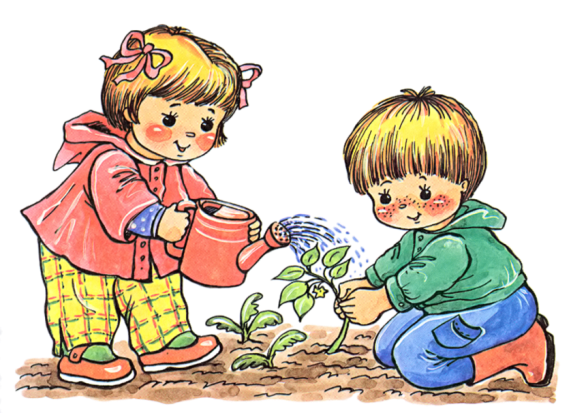 13.04.2020БеседаПриродный дом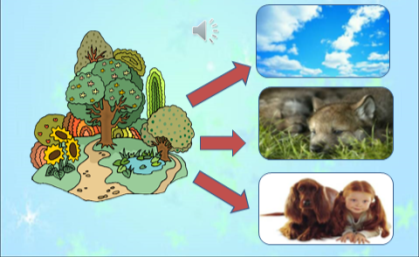 Дом есть у каждого растения, животного , человека. Все что окружает их в природе – это их дом. Растение связано с воздухом ,животными, человеком.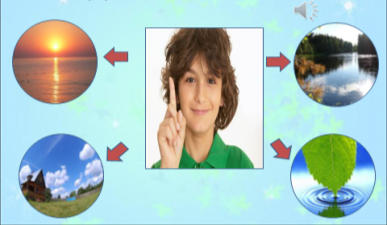 Животные связаны с воздухом,водой с другими животными, растениями и человеком. Человек связан с окружающей нас природойВыруби лес - высохнет речка, звери без питья пропадут, испортиться земля и даже воздух, поскольку лес является источником кислорода.Стихотворение Олега Литвинова «Бобровая семья»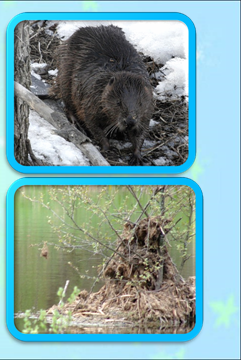 В Канаде в давние годаВ лесу на речке тихойЖила бобровая семья,Не предвкушая лиха.Плотины строили они,И речка небольшаяПоила всех, кто рядом жилВ черте лесного края.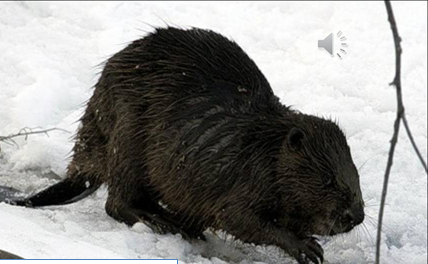 И птицы пели по утрам,И гризли – серый великанГулял здесь без опаски.И было все, как в сказке.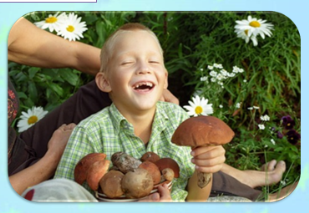 И люди приходили в лес,И дань добычей брали,Но никогда баланс тех местОни не нарушали.Потом другие в лес пришли,Кому все было мало.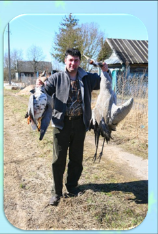 Бобров потомство извели,И красоты не стало.Едва струился ручеекИ лес поить уже не мог.Засохли клены, елиИ разбежались звери.Но вот явился человек,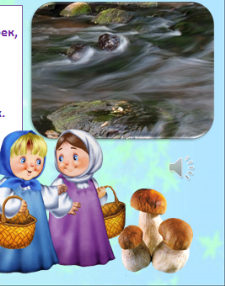 Который понял важность рек,Решил он все поправитьИ стал запруды ставить.Поставил, а через денекВ ней сделал дырку ручеек.Строитель дырку залатал,Строитель дырку залатал,А ручеек опять прорвал.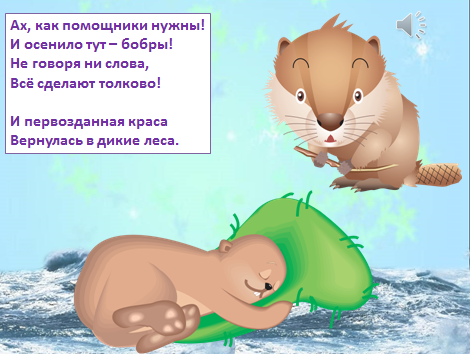 Если всё с плеча рубить можно дело загубить!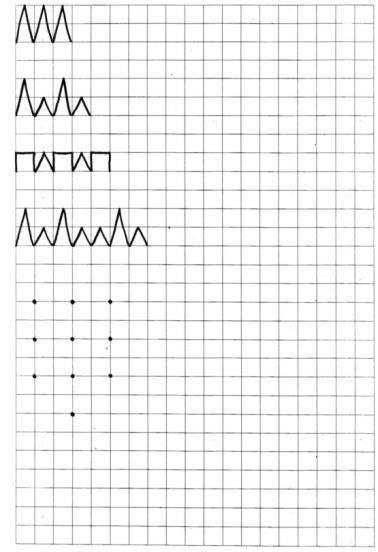 14.04.2020Продолжи рисунок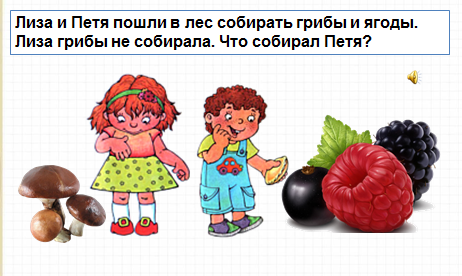 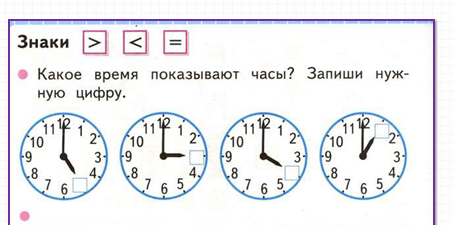 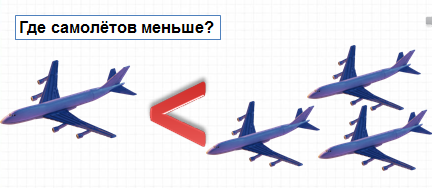 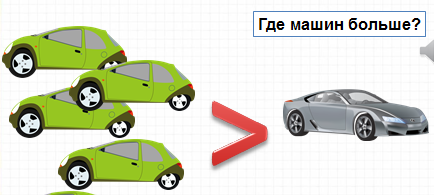 Состав числа 10Рисование «Волшебные картинки»С использованием нетрадиционных техник - это маленькая игра. «Штампики из пластилина»Материалы: 1.Пластилин; 2.Карандаш; 3.Краска; 4.Губка; 5.Кисть; 6.Бумага; 7.Баночка для воды.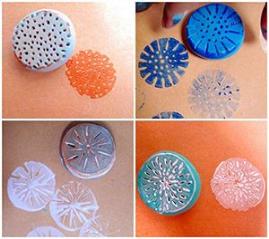 Достаточно кусочку пластилина придать нужную форму, украсить узорами (линии, пятна) и окрасить в необходимый цвет. Для окрашивания можно использовать губку, увлажненную краской, или кисть, которой можно наносить краску на поверхность штампика. Лучше использовать густую краску.«Штампики из ниток»Материалы: 1.Нить шерстяная; 2.Основа; 3.Краска; 4.Кисть; 5.Бумага; 6.Баночка для водыДля создания «полосатых штампиков» можно использовать нити, прочно намотанные на какой-либо предмет. Густым слоем краски нити окрашиваются в необходимый цвет. Затем, используя воображение, «полосатый узор» наносится на декорируемую поверхность.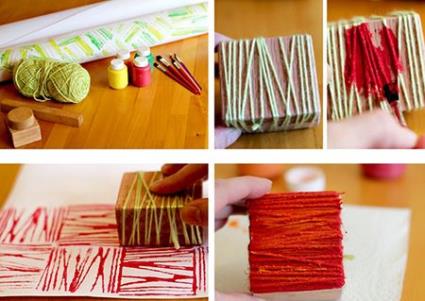 «Картинки-отпечатки»Материалы: 1.Пенопластовая форма; 2.Карандаш; 3.Краска; 4.Кисть; 5.Бумага; 6.Баночка для воды.Можно делать отпечатки, используя пенопластовые формы, на которых удобно создавать рисунок заостренным предметом, оставляя углубления в этой форме. Затем на форму необходимо нанести краску. Сразу же поверх формы прикладывается лист бумаги, проглаживается. Через некоторое время необходимо аккуратно снять лист бумаги. На его обратной стороне появится красивый рисунок.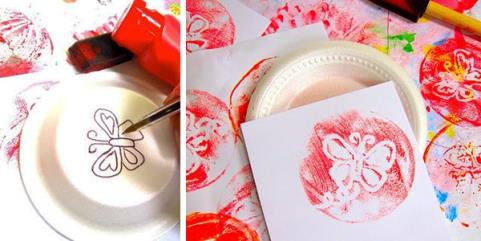 «Отпечатки картошкой, морковкой, яблоком»Материалы: 1.Овощ/фрукт; 2.Краска; 3.Кисть; 4.Бумага; 5.Баночка для воды.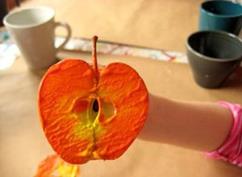 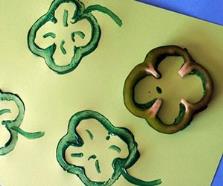 Вкусные овощи и фрукты тоже умеют рисовать. Необходимо только придать им нужную форму, подобрать подходящий цвет краски, кистью окрасить и сделать красивый отпечаток на декорируемой поверхности.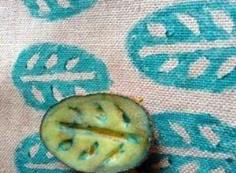 16.04.2020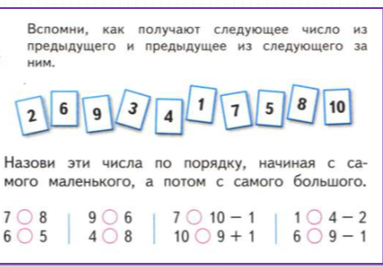 Знаки <  =>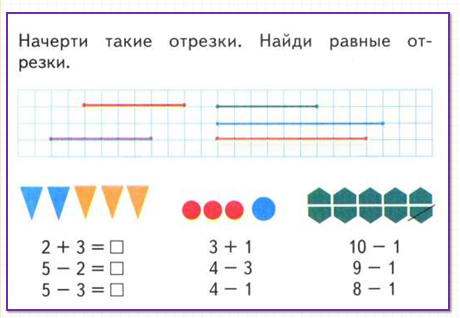 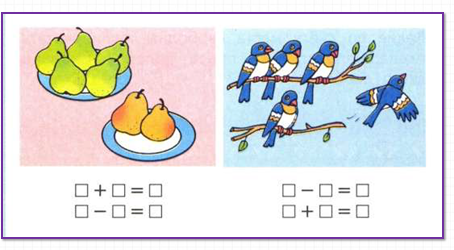 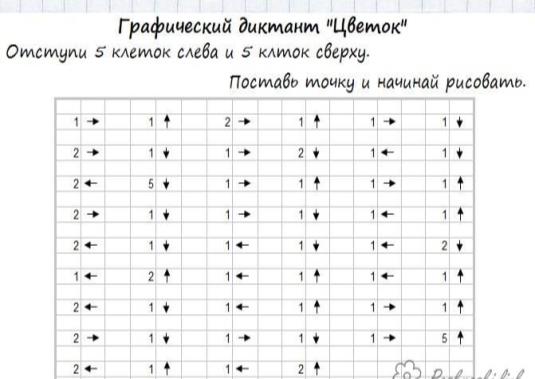 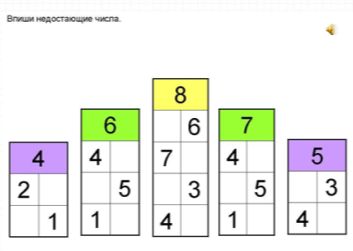 Аппликация Тема: «Дом, где мы живем».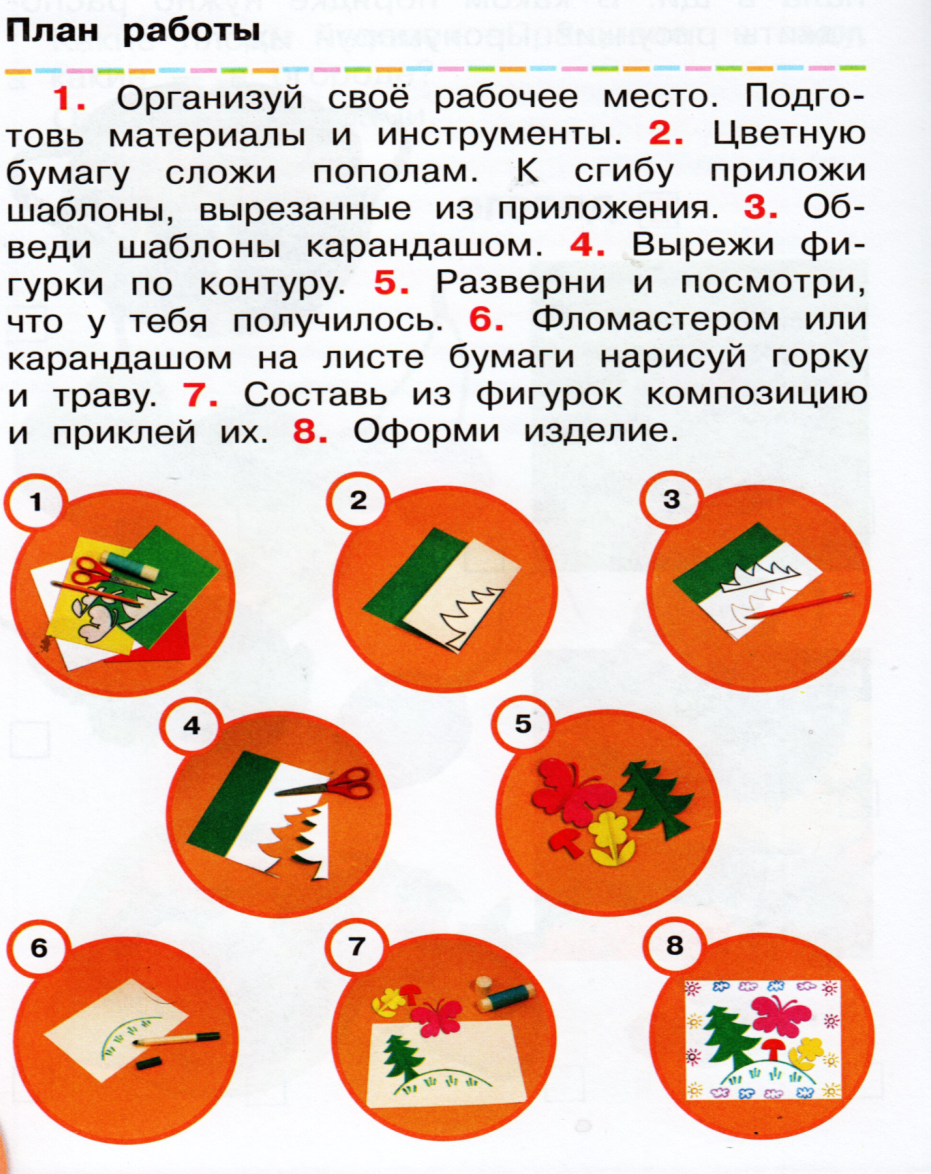 17.04 2020   РисованиеТема «Домики, которые построила природа»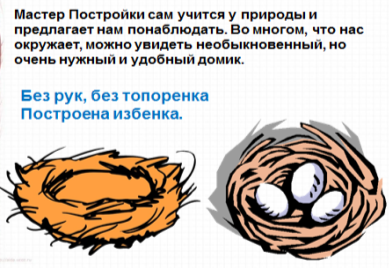 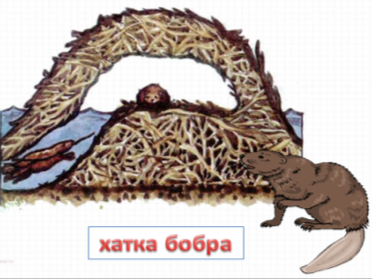 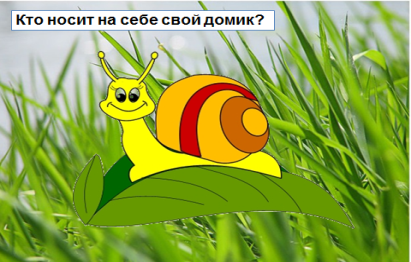 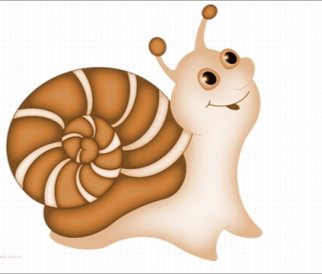 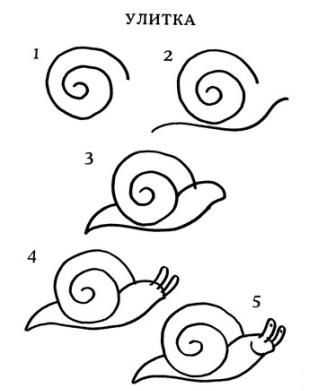 Занятия для свободного времениОригами для детей — легендарное искусство складывания фигурок из бумаги для всестороннего развития вашего малыша. Разнообразные схемы оригами для детей разного возраста. https://deti-online.com/podelki/origami-dlya-detey/Стихи – загадки писателей И.Токмаевой «Ручей»Л.Ульяницкой «Фонарик»Л.Яхнина «У дорожки»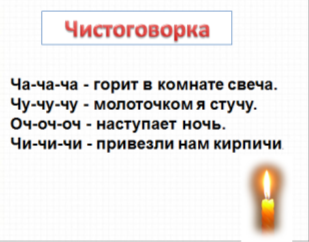 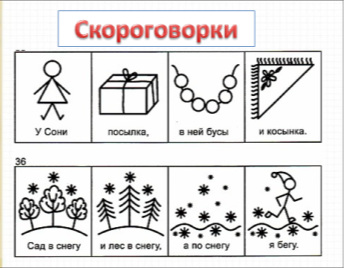 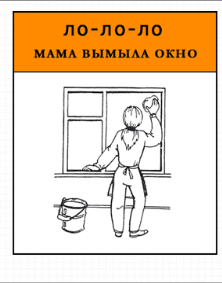 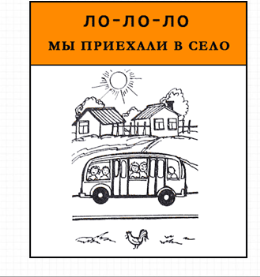 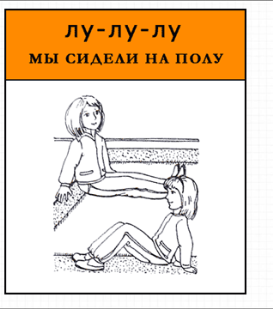 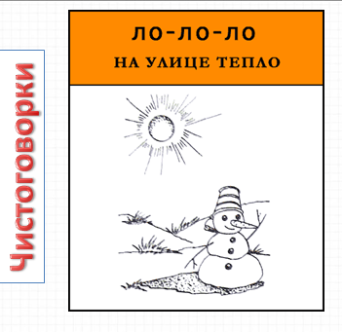 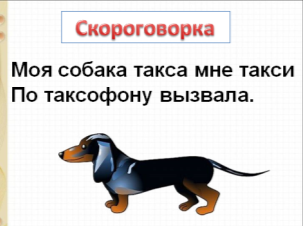 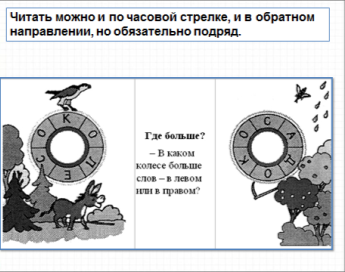 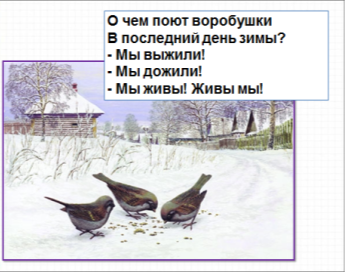 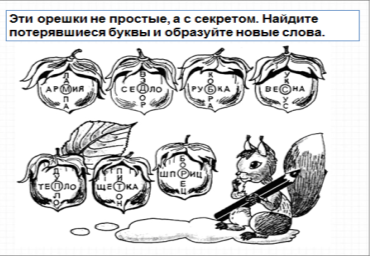 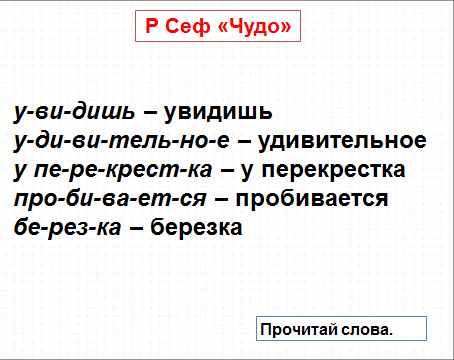 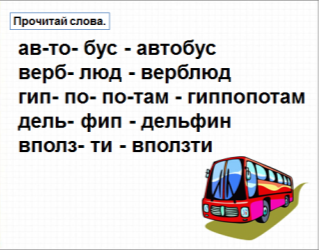 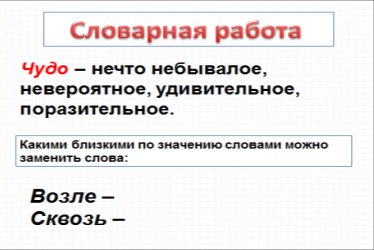 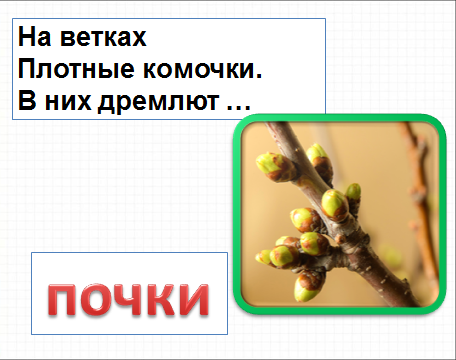 5 + 5 =3 + 7 =3 + 7 =8 + 2 =8 + 2 =10 – 2 =10 – 3 =10 – 9 =1 + 9 =9 + 1 =9 + 1 =7 + 3 =7 + 3 =10 – 5 =10 – 4 =10 – 4 =3 + 7 =5 + 5 =5 + 5 =1 + 9 =1 + 9 =10 – 1 =10 – 6 =10 – 2 =2 + 8 =7 + 3 =7 + 3 =6 + 4 =6 + 4 =10 – 2 =8 + 2 =8 + 2 =10 – 2 =5 + 5 =2 + 8 =2 + 8 =0 + 10 =0 + 10 =15.04.2020